Text s úlohami XVIINemusíte být nadšenými přírodovědci, a přesto se můžete při práci s texty o přírodě hodně naučit. Příroda tady figuruje jen v roli výchozího textu, úlohy ověřují jazykové a čtenářské dovednosti. K tomu, abyste našli v textu jazykové chyby, poznali, jestli informace v textu je, nebo není, našli požadované informace nebo vybrali nejlepší opravu nedostatků v textu, není třeba mít hlavu plnou znalostí o zvířatech, rostlinách, geologii...    Pracovní list pro žáky vyšších ročníků druhého stupně základních škol je součástí námětu Jak na přijímačky z češtiny, jehož cílem je pomoci žákům při přípravě na přijímací zkoušky ke studiu na středních školách._________________________________________________Výchozí text k úlohám 1-6Na první pohled vypadá MĚCHÝŘOVKA PORTUGALSKÁ (Physaliaphysalis) docela neškodně. Její plovák, který se vznáší nad vodou, hraje duhovými barvami. Ale bacha na ni, pod hladinou skrývá dlouhá chapadla, kterými dokáže uchvátit a požahat kořist. Sevření téhle krásky pěkně bolí a ve výjimečných případech může vést až ke smrti. Měchýřovka patří mezi žahavce a je to vlastně sestřenka medúz. Žije hlavně v ATLANTIKU, ale na její nenechavá chapadla můžeš narazit i během dovči u STŘEDOZEMNÍHO MOŘE. Tahle potvůrka však klame tělem – ve skutečnosti to není jedinec, ale kolonie jednotlivých měchýřovek, které žijí společně a navzájem si pomáhají. Ta hlavní, která jim šéfuje, má tvar plováku a ostatní tvoří chapadla.
(Junior 2/2013, upraveno)1. Rozhodněte, zda se ve slovech napsaných ve výchozím textu velkými písmeny píše na začátku velké, nebo malé písmeno. Slova napište:2.	Nalezněte ve výchozím textu slovo nadřazené slovu měchýřovka:3. 	Rozhodněte o každém z následujících spojení slov z výchozího textu, zda je spisovné (ANO), či nikoli (NE):
                                                                                                                      ANO NE3.1	bacha na ni3.2	téhle krásky3.3	během dovči3.4	tahle potvůrka4. 	Kterým slovním druhem je slovo během v podtržené části výchozího textu?A)	částicíB)	příslovcemC)	předložkouD)	podstatným jménem5. Kterým z následujících výrazů lze nejlépe nahradit slovo uchvátit tak, aby smysl výchozího textu zůstal zachován?A)	popálitB)	polapitC)	omámitD)	okouzlit6. 	Která z následujících dvojic slov má ve výchozím textu protikladný význam?A)	voda – hladina B)	plovák – chapadloC)	uchvátit – požahat D)	jednotlivec – kolonie(Brož, F. – Brožová, P.: 222 úloh k jednotným přijímačkám, Třebíč, Akcent 2015, s. 19, upraveno)Co jsem se touto aktivitou naučil(a):………………………………………………………………………………………………………………………………………………………………………………………………………………………………………………………………………………………………………………………………………………………………………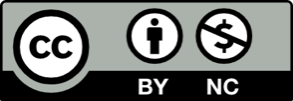 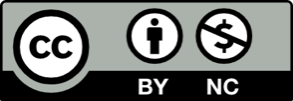 